APSTIPRINU:SIA “VK Terminal Services”valdes priekšsēdētājs (*paraksts)	N.Kozlovs* Dokuments parakstīts ar drošu elektronisko parakstu un satur laika zīmoguSIA “VK Terminal Services” informatīvais materiāls sabiedrībaipar rīcību rūpnieciskās avārijas gadījumā un paredzamajiem aizsardzības pasākumiemVentspilī										27.07.2023.Šī informatīvā materiāla mērķis ir informēt SIA „VK Terminal Services” termināla apkārtnē dzīvojošos iedzīvotājus un tuvāko uzņēmumu darbiniekus par iespējamo apdraudējumu un nepieciešamo rīcību rūpniecisko avāriju gadījumā SIA „VK Terminal Services” terminālī.Informatīvais materiāls izstrādāts atbilstoši Latvijas Republikas Ministru kabineta 2016. gada 1. marta noteikumu Nr.131 „Rūpniecisko avāriju riska novērtēšanas kārtība un riska samazināšanas pasākumi” (turpmāk – MK noteikumi Nr. 131) 69. punkta prasībām.SIA “VK Terminal Services”, atbilstoši MK noteikumu Nr.131 prasībām, ir izstrādāta objekta Rūpniecisko avāriju novēršanas programma, kura ir iesniegta Vides pārraudzības valsts birojā, un Civilās aizsardzības plāns, kas saskaņots ar Valsts ugunsdzēsības un glābšanas dienestu.SIA „VK Terminal Services” apliecina, ka terminālim Dzintaru ielā 66, Ventspilī piemēro normatīvos aktus par rūpniecisko avāriju riska novērtēšanas kārtību un riska samazināšanas pasākumiem, kā arī apstiprina, ka uzņēmuma atbildīgā persona ir iesniegusi iesniegumu par bīstamām ķīmiskajām vielām Valsts vides dienestā.Informācija par objektuSIA „VK Terminal Services” nodarbojas ar ķīmisko un naftas produktu pārkraušanu un uzglabāšanu, kā arī sniedz dažāda veida pakalpojumus blakus esošo termināļu  tehnoloģisko procesu nodrošināšanai. SIA „VK Terminal Services” atrodas Ventspils brīvostas teritorijā - Ventas upes labajā krastā, ostas termināļu teritorijā, kurā ir izvietoti arī šādi uzņēmumi un to tehnoloģiskais aprīkojums:SIA „VARS” – ķīmisko vielu pārkraušanas terminālis, kura pamatdarbība saistīta ar akrilnitrila pārkraušana un uzglabāšana;SIA „Ventall Termināls” – naftas un ķīmisko produktu pārkraušanas terminālis, kura pamatdarbība ir saistīta ar dažādu naftas un ķīmisko produktu pārkraušanu un uzglabāšanu;SIA „Ventamonjaks” – sašķidrināta amonjaka pārkraušanas terminālis, kas nodrošina amonjaka pārkraušanu un uzglabāšanu. Uzņēmuma īpašnieks: SIA „VK Terminal Services” īpašnieks ir SIA „VK Tranzīts” (reģ. Nr. 41203020528).Atbildīgā persona: Atbilstoši MK noteikumu Nr. 131 prasībām par atbildīgo personu ir pilnvarots SIA „VK Terminal Services” valdes loceklis Vjačeslavs Verņuks.Papildus informāciju par objektu var iegūst:uzņēmuma mājaslapā: www.vktservices.lv;B kategorijas atļauja un ar to saistītie lēmumi ir pieejami Vides pārraudzības valsts biroja mājaslapā: www.vpvb.gov.lv;ar uzņēmuma “Rūpniecisko avāriju novēršanas programmu” un civilās aizsardzības plānu var iepazīties SIA „VK Terminal Services” birojā Dzintaru ielā 66, Ventspilī, darba dienās no plkst. 10:00 līdz 16:00, vispirms piesakoties pa tālruni +371 63663195 vai e-pastu:  office@vktservices.lv. SIA “VK Terminal Services” adrese: Dzintaru iela 66, Ventspils, LV-3602, LatvijaKontakti: + 371 63 663 195; office@vktservices.lvDarbības aprakstsSIA “VK Terminal Services” veic šādus tehnoloģiskos procesus:naftas un ķīmisko produktu izkraušanu no dzelzceļa cisternām un tankkuģiem;naftas un ķīmisko produktu uzglabāšanu rezervuāros;naftas un ķīmisko produktu iekraušanu tankkuģos un dzelzceļa cisternās;biodīzeļdegvielas ražošanai nepieciešamo izejvielu izkraušanu no dzelzceļa cisternām un tankkuģiem, uzglabāšanu rezervuāros un pārsūknēšanu uz/ no SIA „Bio-Venta”;biodīzeļdegvielas, glicerīna pieņemšanu no SIA „Bio-Venta”, uzglabāšanu rezervuāros un iekraušanu tankkuģos, dzelzceļa cisternās vai pārsūknēšanu uz SIA “Bio-Ventu”;biodīzeļdegvielas noliešanu no autocisternām uz rezervuāriem;bāzes, augu eļļas iekraušanu autokonteineros, autocisternās;biodīzeļdegvielas un augu eļļas pārsūknēšanu no/uz SIA “Ventall Termināls” rezervuāriem.Tehnoloģisko procesu nodrošināšanai tiek izmantots:rezervuāri ar kopējo ietilpību 24 000 m3;dzelzceļa cisternu izkraušanas/iekraušanas estakāde;2 sūkņu stacijas;2 tankkuģu piestātnes;sabiedriskās un darījumu ēkas, tai skaitā ugunsdzēsības un glābšanas dienesta ēku, apsardzes ēku un administrāciju.Objektā uzstādīta automatizēta procesa vadības, uzraudzības un avārijas brīdināšanas sistēma.Bez ķīmisko vielu pārkraušanas un uzglabāšanas SIA „VK Terminal Services” uz savstarpēju līgumu pamata sniedz pakalpojumus SIA „VENTAMONJAKS”, SIA „Ventall Termināls”, SIA „VARS” un SIA „Bio-Venta”, nodrošinot amonjaka, akrilnitrila, kā arī citu naftas un ķīmisko vielu un maisījumu pārkraušanu. Informācija par bīstamajām vielām, kuras var uzglabāt un pārkraut SIA „VK Terminal Services” terminālī Pirmās palīdzības pasākumi naftas un ķīmisko produktu noplūdes gadījumāIedzīvotāju un blakus esošo uzņēmumu brīdināšana un informēšana par notikušo avāriju: Par SIA “VK Terminal Services” terminālī notikušo rūpniecisko avāriju apkārtējo iedzīvotājus un uzņēmumu darbiniekus brīdināšanai paredzēts izmantot:terminālī uzstādītās trauksmes sirēnās;Ventspils pilsētā uzstādītās trauksmes sirēnas.Dzirdot atskanam nepārtrauktu skaņas sirēnu, nekavējoties jāieslēdz radio vai televīzija, kur tiks pārraidīta informācija par notikušo un nepieciešamajām iedzīvotāju rīcībām.Papildus, avārijas gadījumā terminālī paredzēts brīdināt blakus esošos uzņēmumus telefoniski, saskaņā ar apziņošanas shēmu.Rīcība rūpnieciskās avārijas gadījumāRīcība atrodoties telpās:aizveriet un noblīvējiet logus, durvis, ventilācijas lūkas, dūmvadus un izslēdziet kondicionierus, lai novērstu toksisku vielu iekļūšanu telpās.Rīcība atrodoties ārpus telpām:saņemot brīdinājumu par avāriju, steidzīgi dodieties projām no bīstamās zonas perpendikulāri vēja virzienam (tā, lai vējš Jums pūstu no sāniem). Ja tas nav iespējams, meklējiet patvērumu tuvākajā ēkā. Aizveriet un noblīvējiet logus, durvis, ventilācijas lūkas, dūmvadus un izslēdziet kondicionierus, lai novērstu toksisku vielu iekļūšanu telpās.Evakuācija:par objektā notikušu avāriju iedzīvotājus paredzēts brīdināt ar  termināla teritorijā un Ventspils pilsētā uzstādīto trauksmes sirēnu palīdzību. Blakus esošo uzņēmumu apziņošanai, papildus paredzēts izmantot tālruni un paredzētos citus līdzekļus (trauksmes izziņošanas sistēma);iedzīvotājiem informācija par evakuācijas nepieciešamību un tās kārtību tiks paziņota plašsaziņas līdzekļos vai ar glābšanas dienestu vai policijas skaļruņu palīdzību. Evakuācijas gadījumā, ņemiet līdzi personu apliecinošus dokumentus, naudu un pirmās nepieciešamības priekšmetus. Pirms evakuācijas noslēdziet elektropadevi, gāzes un ūdens padevi. Paziņojiet kaimiņiem par izziņoto evakuācijas nepieciešamību un palīdziet bērniem, invalīdiem un vecākiem cilvēkiem sagatavoties evakuācijai.Uzmanību! Ja jūtat veselības stāvokļa pasliktināšanos, griezieties tuvākajā medicīnas iestādē vai izsauciet neatliekamo medicīnisko palīdzību – 112 vai 113;Uzmanību! Avārijas gadījumā ievērojiet operatīvo dienestu rīkojumus, instrukcijas vai prasības.SIA “VK Terminal Services”valdes loceklis					(*paraksts)				V.Verņuks* Dokuments parakstīts ar drošu elektronisko parakstu un satur laika zīmogu.Tehniskais metanols (CAS numurs  67-56-1,bīstamās vielas un bīstamo vielu grupa atbilstoši MK noteikumu Nr. 131 1. pielikumam - “Metanols”) Tehniskais metanols (CAS numurs  67-56-1,bīstamās vielas un bīstamo vielu grupa atbilstoši MK noteikumu Nr. 131 1. pielikumam - “Metanols”) Bioetanols (CAS numurs: etanols – 64-17-5; benzīns – 232-349-1; bīstamības kategorija saskaņā ar regulu Nr. 1272/2008 - “Uzliesmojoši šķidrumi. 2. un 3. kategorijas uzliesmojoši šķidrumi, uz kuriem neattiecas P5a un P5b kategorija”)Bioetanols (CAS numurs: etanols – 64-17-5; benzīns – 232-349-1; bīstamības kategorija saskaņā ar regulu Nr. 1272/2008 - “Uzliesmojoši šķidrumi. 2. un 3. kategorijas uzliesmojoši šķidrumi, uz kuriem neattiecas P5a un P5b kategorija”)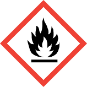 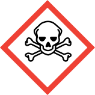 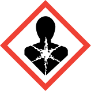 H225 - Viegli uzliesmojošs šķidrums un tvaiki.H331 - Toksisks ieelpojot.H311 - Toksisks, ja nonāk saskarē ar ādu.H301 - Toksisks, ja norij.H370 - Rada orgānu bojājumus redzes nervam un centrālajai nervu sistēmai.H225 - Viegli uzliesmojošs šķidrums un tvaiki.H340 - Var izraisīt ģenētiskus bojājumus.H350 - Var izraisīt vēzi.o-ksilols (CAS numurs  95-47-6);  p-ksilols (CAS numurs 106-42-3);  ksilola maisījums (CAS numurs: ksilols 1330-20-7; etilbenzols 100-41-4);(bīstamības kategorija saskaņā ar regulu Nr. 1272/2008 - “Uzliesmojoši šķidrumi. 2. un 3. kategorijas uzliesmojoši šķidrumi, uz kuriem neattiecas P5a un P5b kategorija”)  o-ksilols (CAS numurs  95-47-6);  p-ksilols (CAS numurs 106-42-3);  ksilola maisījums (CAS numurs: ksilols 1330-20-7; etilbenzols 100-41-4);(bīstamības kategorija saskaņā ar regulu Nr. 1272/2008 - “Uzliesmojoši šķidrumi. 2. un 3. kategorijas uzliesmojoši šķidrumi, uz kuriem neattiecas P5a un P5b kategorija”)  Dīzeļdegviela (CAS numurs 68334-305-5);(bīstamās vielas un bīstamo vielu grupa atbilstoši MK noteikumu Nr. 131 1. pielikumam - “Naftas produkti un alternatīvi degvielas veidi”)Dīzeļdegviela (CAS numurs 68334-305-5);(bīstamās vielas un bīstamo vielu grupa atbilstoši MK noteikumu Nr. 131 1. pielikumam - “Naftas produkti un alternatīvi degvielas veidi”)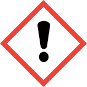 H226 - Uzliesmojošs šķidrums un tvaiki.H304 - Var izraisīt nāvi, ja norij vai iekļūt elpceļos.H312 - Kaitīgs, ja nonāk saskarē ar ādu.H315 - Kairina ādu.H319 - Izraisa nopietnu acu kairinājumu.H332 - Kaitīgs ieelpojot.H335 - Var izraisīt elpceļu kairinājumu.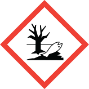 H226 - Uzliesmojošs šķidrums un tvaiki.H304 - Var izraisīt nāvi, ja norij vai iekļūst elpceļos.H315 - Kairina ādu.H319 - Izraisa nopietnu acu kairinājumu.H335 - Var izraisīt elpceļu kairinājumu.H351 - Ir aizdomas, ka var izraisīt vēzi.H411 - Toksisks ūdens organismiem ar ilgstošām sekāmKurināmā degviela (CAS numurs 68814-87-9; bīstamās vielas un bīstamo vielu grupa atbilstoši MK noteikumu Nr. 131 1. pielikumam - “Naftas produkti un alternatīvi degvielas veidi”)Kurināmā degviela (CAS numurs 68814-87-9; bīstamās vielas un bīstamo vielu grupa atbilstoši MK noteikumu Nr. 131 1. pielikumam - “Naftas produkti un alternatīvi degvielas veidi”)Reaktīvo dzinēju degviela (CAS numurs 8008-20-6; 64742-81-0; 91770-15-9; bīstamās vielas un bīstamo vielu grupa atbilstoši MK noteikumu Nr. 131 1. pielikumam - “Naftas produkti un alternatīvi degvielas veidi”)H226 - Uzliesmojošs šķidrums un tvaiki.H304 - Var izraisīt nāvi, ja norij vai iekļūst elpceļos.H373 - Var izraisīt orgānu bojājumus ilgstošas vai atkārtotas iedarbības rezultātāH332 - Kaitīgs ieelpojot.HH411 - Toksisks ūdens organismiem ar ilgstošām sekāmH226 - Uzliesmojošs šķidrums un tvaiki.H304 - Var izraisīt nāvi, ja norij vai iekļūst elpceļos.H315 - Kairina ādu.H411 - Toksisks ūdens organismiem ar ilgstošām sekāmIeelpojot:Cietušo nekavējoties nogādāt prom no notikuma vietas, vēlams svaigā gaisā. Nodrošināt cietušajam mieru un siltumu. Ja cietušais ir bezsamaņā, bet elpo, novietot stabilā sānu pozā. Gadījumā, ja ir apstājusies elpošana, veikt mākslīgo elpināšanu. Izsaukt ātro medicīnisko palīdzību.Nokļūstot uz ādas:Novelciet piesūcināto vai notraipīto apģērbu. Pamatīgi nomazgājiet ādu ar ūdeni. Izsaukts ātro medicīnisko palīdzību.Nokļūstot acīs:Nekavējoties skalot acis ar lielu ūdens daudzumu, ieskaitot zem plakstiņiem. Pārliecinieties, vai acīs nav kontaktlēcas. Turpināt skalošanu 20 minūtes. Nekavējoties izsaukt ātro medicīnisko palīdzību. Norijot metanolu vai bioetanolu:NEIZRAISIET VEMŠANU! Nekavējoties izsaukt ātro medicīnisko palīdzību. Norijot naftas produktu: NEIZRAISIET VEMŠANU! Ja cietušais ir pie samaņas izskalot muti ar ūdeni un dot cietušajam dzert ne vairāk kā 1 glāzi ūdens. Nekavējoties izsaukt ātro medicīnisko palīdzību.